2011-12 Transfer Admission 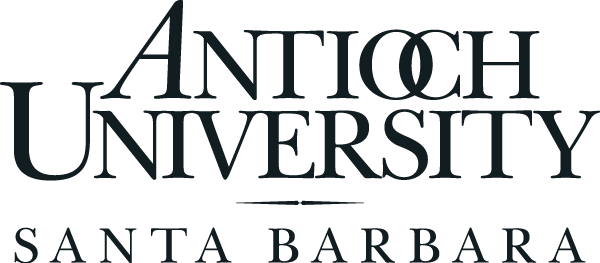 Guarantee (TAG) with MCThe Antioch University Santa Barbara (AUSB) Transfer Admission Guarantee (TAG) agreement with Moorpark College (MC) provides an opportunity for guaranteed admission to any AUSB Concentration of your choice, provided you satisfactorily complete all the requirements listed below and any additional criteria required for admission that are in effect at the time you sign this agreement. The Transfer Admission Guarantee is currently available to any undergraduate student transferring from Moorpark College. AUSB admits students fall, winter, spring, and summer quarters and the TAG is honored each quarter. Program RequirementsAll requirements must be met no later than 15 days prior to the quarter for which you are applying for admission (i.e., by Sept. 15 for Fall, Dec. 15 for Winter, March 15 for Spring, and June 15 for Summer).Complete a minimum of 30 transferable semester units (AUSB will accept up to 80 semester units)Complete the AUSB Breadth Requirement (28 semester units) or a fully certified General Education package (CSU GE or IGETC)Students pursuing a Concentration at AUSB must complete all lower-division pre-requisite courses (visit www.antiochsb.edu for options and Preparation sheets)Earn a minimum cumulative GPA of 2.75 in all transferable lower-division coursework 
Note: students with less than a 2.75 GPA are encouraged to apply through the regular admissions processInternational Students whose native language is not English must submit an official Test ofEnglish as a Foreign Language (TOEFL) test results with a minimum score of 550 (paper-based) or 213 (computer-based) or 79 on the Internet test. Contact the Office of Admissions for more details.Deadlines and ProceduresTAG agreements are available for all four quarters (Fall, Winter, Spring, Summer)You must sign and submit your TAG agreement 6 months prior to enrolling at AUSBThe quarter of initial enrollment at AUSB is designated when the TAG Agreement is signedYour agreement is not valid unless signed by you, an AUSB Enrollment Services representative and an MC transfer counselor representative. A signed copy of the agreement will be provided. All requirements for the TAG must be met no later than 15 days prior to the quarter for which you are applying for admission (i.e., by Sept. 15 for Fall, Dec. 15 for Winter, March 15 for Spring, and June 15 for Summer)Failure to meet AUSB deadlines will result in nullification of the TAGStudent ResponsibilitiesYou are responsible for meeting all TAG requirements and notifying MC of any changes that may affect your TAG eligibilityYou must submit a written notification of any changes in your mailing address, email address, and phone numbers to AUSB and your MC counselorYou must submit an online application for admission to AUSB by the priority deadline for the quarter for which you are applying (see www.antiochsb.edu for dates and details) You are responsible for meeting all AUSB deadlines communicated to you through the AUSB Admissions OfficeQuestions? Contact Antioch University Santa Barbara at 
805.962.8179, x5301 or by email at admissions.ausb@antioch.edu 2011-12 Transfer Admission Guarantee (TAG) with MCVerification of Completion of RequirementsInitial each requirement to certify that, based on your academic plan, you will have met the requirement no later than 15 days prior to the quarter for which you are applying for admission (i.e., by Sept. 15 for Fall, Dec. 15 for Winter, March 15 for Spring, and June 15 for Summer)_____	Complete a minimum of 30 transferable semester units _____	Complete the AUSB Breadth Requirement (28 semester units) or a fully certified General Education package (CSU GE or IGETC)_____	If pursuing a Concentration at AUSB, complete all lower-division pre-requisite courses _____	Earn a minimum cumulative GPA of 2.75 in all lower-division coursework _____	International Students whose native language is not English must submit an official Test of English as a Foreign Language (TOEFL) test results with a minimum score of 550 (paper-based) or 213 (computer-based) or 79 on the Internet test. Contact the Office of Admissions for more details.Signatures Below Verify That:I have disclosed all previous coursework attempted at all institutions with my MC counselor.I have read and understand all of the requirements for admission to Antioch University Santa Barbara under the Transfer Admission Guarantee (TAG) Agreement.My community college has my permission to release my academic record to AUSB.Student                                   FirstMiddleLastSS #:Date of Birth:Address                                  StreetCity                               State                                ZipEmail:Phone 1:Concentration:Phone 2:Current College:     Moorpark CollegeCurrent College:     Moorpark CollegeQuarter of Transfer:Student SignatureDateMC Counselor SignatureDateMC Transfer Center Director/RepresentativeDateAUSB RepresentativeDate